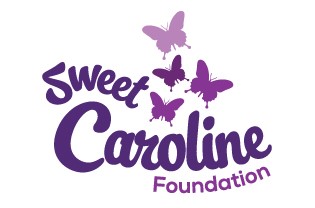 The Sweet Caroline Foundation supports community awareness, education, research, and the availability of life saving treatment in our relentless pursuit to end death and disability caused by anaphylaxis.2018 Scholarship Guidelines and RegulationsThe Sweet Caroline Foundation is offering a scholarship competition open to residents of New Brunswick (regardless of age) who will be enrolled in an accredited post-secondary program for the 2018-2019 academic year.The applicant must be enrolled in an accredited institution for the 2018-2019 academic year. The winning essay applicants will be required to provide proof of acceptance and enrollment.The applicant does not need to have food allergies to be eligible to apply, however; must have a strong understanding of food allergies and be involved in raising awareness and educating others.Selected recipients will demonstrate a strong commitment and creative approach to raising awareness and educating others about life threatening allergies.A 500 word essay must be included along with the application and should include how the applicant has raised awareness and educated others about allergies and anaphylaxis, whom the applicant has reached through their efforts and how long the applicant has been involved in raising awareness.Submissions must be computer-generated on white paper with double spacing. They must have at least 1” margins and use a 12 point font.The applicant’s name, address, location or other identifying information MUST NOT be included in the essay. Identifying information should only appear on the application entry form.Materials must be postmarked, regular delivery, no later than June 8th, 2018.Do not contact the judges concerning this competition. Blind judging will be done.Previous years’ recipients are eligible to apply again with the understanding that they are submitting new initiatives they have begun.Only submissions that conform to the guidelines will be considered. Submissions must be mailed to Sweet Caroline Foundation, PO Box 4582, Rothesay NB, E2E 5X3. Winners will be notified by the end of June 2017. Winning essays may be posted on the Sweet Caroline Foundation web page. If awarded, proof of enrolment in the 2018-2019 academic year must be provided to receive the scholarship amount.Sweet Caroline FoundationScholarship Application Entry FormThis form is to be completed and attached to the other required information when applying for the 2018-2019 Sweet Caroline Scholarship - Deadline:  June 8th, 2018 Please provide Sweet Caroline Foundation with 2 references.Full Name:Full Name:Phone: (          )Address:Email:Date of birth:Address:Email:Name of Parent or Guardian (if under 19):How did you hear about the Sweet Caroline Scholarship?How did you hear about the Sweet Caroline Scholarship?Address of Parent/Guardian (if under 19):  High School/Post-Secondary Institution currently attending:High School/Post-Secondary Institution currently attending:Address of Parent/Guardian (if under 19):  Name of Institution you plan to attend 2018-2019:Name of Institution you plan to attend 2018-2019:Address of Parent/Guardian (if under 19):  Degree/Diploma Sought:Degree/Diploma Sought:Length of Course:Name and TitlePhone NumberPhone Number1.2.I hereby agree to notify the Education Committee Chairperson of changes to my educational plans that would affect my eligibility for this scholarship and certify that the above information is correct.   I authorize that my submission may be used as part of Sweet Caroline presentation/education/website materials and that all information submitted become the property of Sweet Caroline Foundation and cannot be returned.  I hereby agree to notify the Education Committee Chairperson of changes to my educational plans that would affect my eligibility for this scholarship and certify that the above information is correct.   I authorize that my submission may be used as part of Sweet Caroline presentation/education/website materials and that all information submitted become the property of Sweet Caroline Foundation and cannot be returned.  I hereby agree to notify the Education Committee Chairperson of changes to my educational plans that would affect my eligibility for this scholarship and certify that the above information is correct.   I authorize that my submission may be used as part of Sweet Caroline presentation/education/website materials and that all information submitted become the property of Sweet Caroline Foundation and cannot be returned.  Signature of Applicant:Signature of Applicant: